Геометрия, 8 класс  на 16.04.2020тема "Теорема о вписанном угле"1. Выполните тест на проверку материала по предыдущей теме. Тест необходимо выполнить с подробным решением, всеми рисунками в рабочей тетради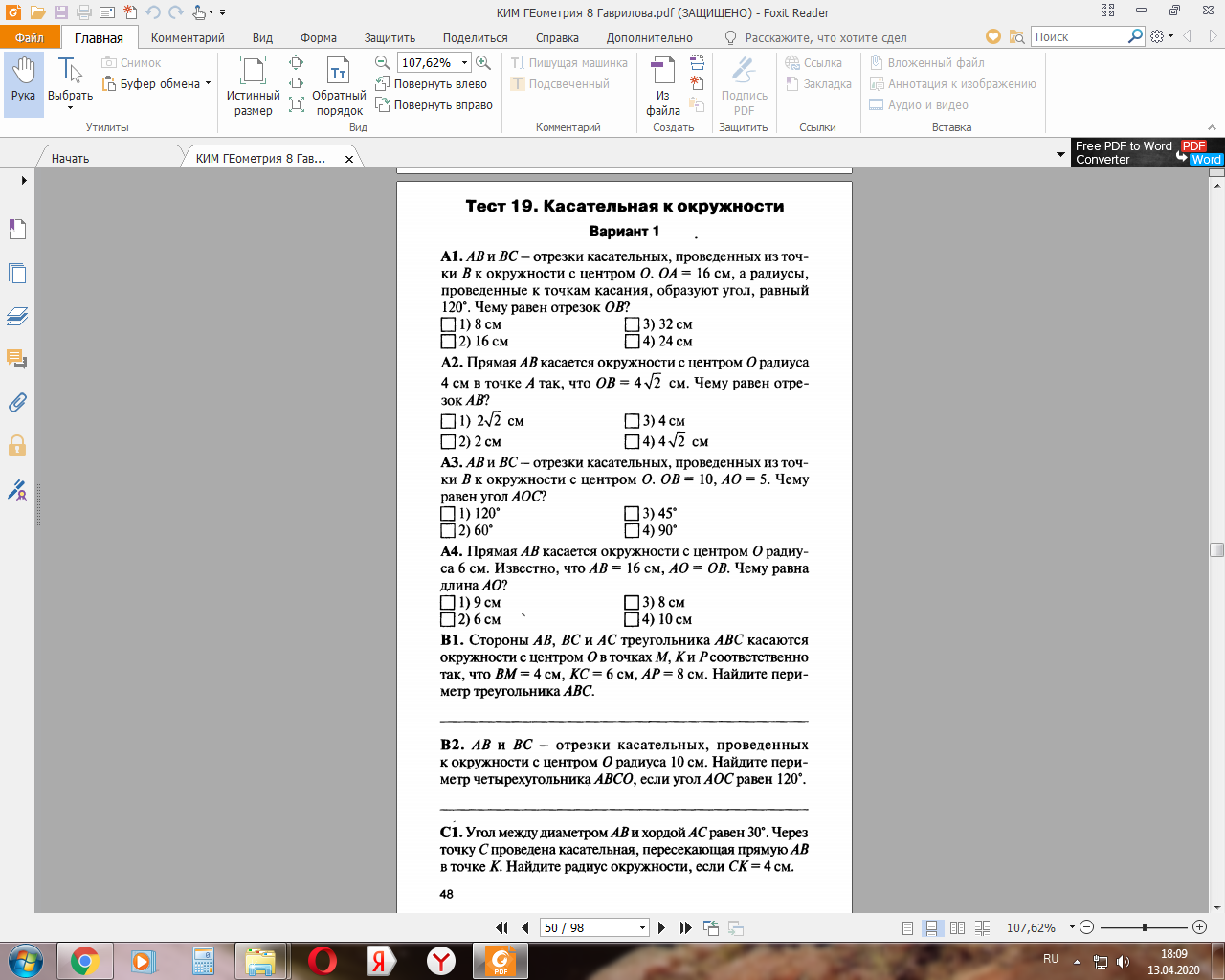 2. Прочитайте п 73 (стр 168), просмотрите видео по указанной ссылкеhttps://resh.edu.ru/subject/lesson/2505/main/3. Выполните конспект п 73 (стр 168) с рисунками